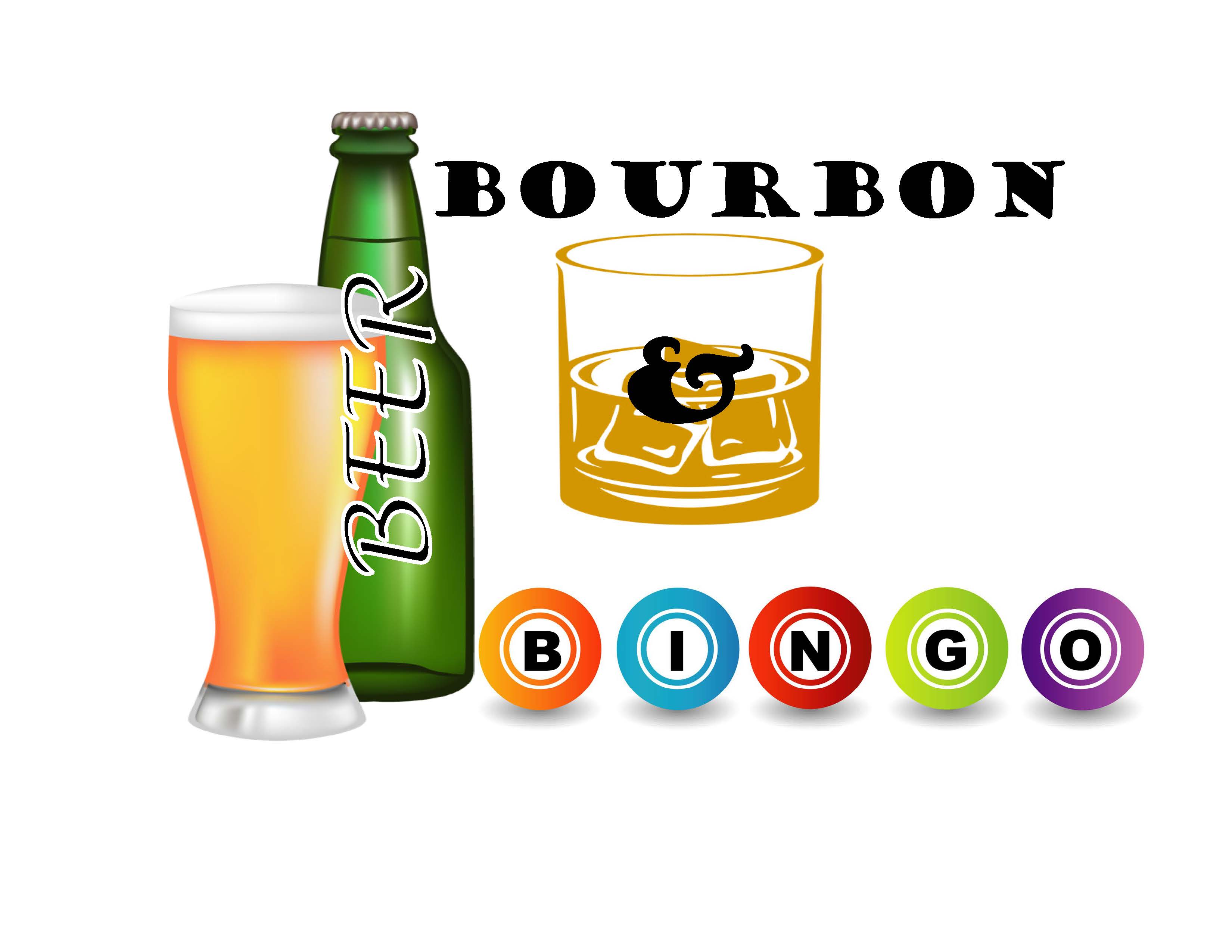 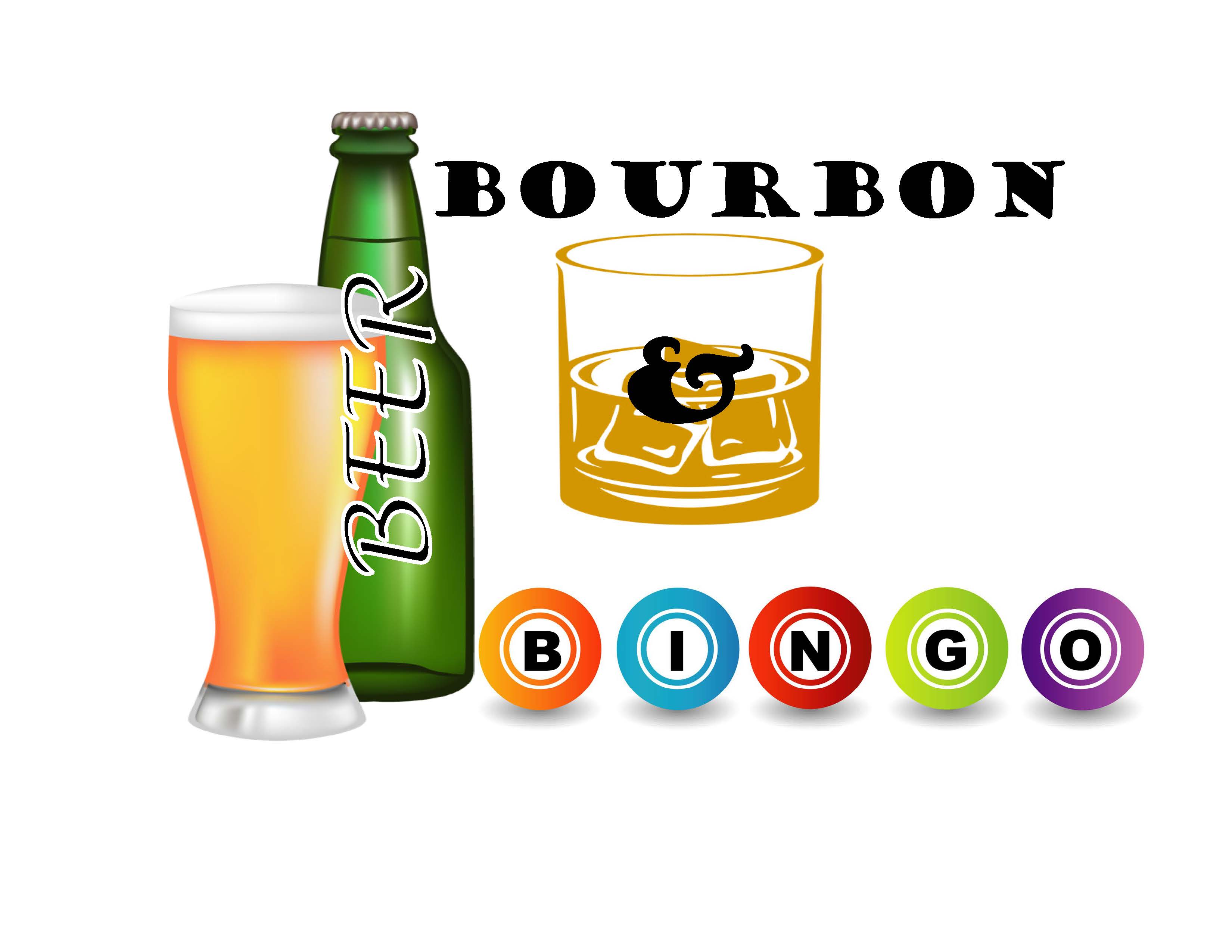 Barrel Sponsor--$5,000Exclusive presenting sponsor, Name/Logo and link on event website, Full-page color ad on back cover of event program, Reserved table for 8, Grand Prize Coverall Game Sponsor, Name/Logo on Event promo items and t-shirtsKeg Sponsor --$3,000Name/logo and link on event website, Full-page color ad in event program, Reserved table for 8, Wheel of Bourbon Game Sponsor, Name/Logo on Event promo items and t-shirtsGrowler Sponsor--$1,0002 Event tickets, Food Station Sponsor, Name/Logo on Event t-shirts, Half-page ad in programName:  						Phone:			Email:					Address:														Person/business/organization to be listed & announced for sponsorship:							Ad:  full page (8”x5”)            1/2 page (4”x5”)            1/4 page (2” x 5”) 			 Color	 B&W will send ad copy via email to ilong@eastonanc.org       create ad for meSponsor level:  	Barrel		Keg	 	Growler  	Yard   		Stein    		Pint    Tickets		 (specify quantity being purchased)  	50/50 Tickets  		(specify quantity being purchased)										Total amount enclosed $		Yard Sponsor--$500Name on event signageFull-page ad in program book4 complimentary ticketsRegular Bingo Game SponsorshipStein Sponsor--$300Half-page ad in program bookRegular Bingo Game Sponsorship2 complimentary ticketsPint Sponsor--$100Quarter-page ad in program book1 complimentary ticketProgram Book AdvertisementFull-Page:  $150 ($200 Color)Half-Page:  $100 ($150 color)Quarter-Page:  $75 ($125 color)Event Tickets	$25 each$200 Reserved table for 8	50/50 Raffle Tickets ($500 min. prize)$2 per ticket